Завданнядля дистанційного навчання з інформатикидля учнів 3 класуна період карантину з 06.04.2020 – 24.04.2020Учитель  інформатики  Т.В.Кулачинська№ п/пТемаДомашнє завдання1Презентація та слайди.Читати § § 17,18 с.92-100Переглянути відеоурок https://www.youtube.com/watch?v=OZ9qvaXLW7sВиконати практичне завдання (за наявності комп’ютера), повторивши правила з техніки безпеки (https://www.youtube.com/watch?v=FCv7WZzE_PQ)або 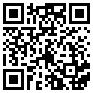 2Створюємо презентаціюЧитати § 19 с.101-106.Переглянути відеоурок https://www.youtube.com/watch?v=yJCK847TRpQабо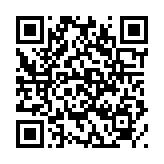 Виконати інтерактивне завдання (пограй в гру «Скачки»):https://learningapps.org/3536422Виконати завдання 6 с.105 (за наявності комп’ютера)